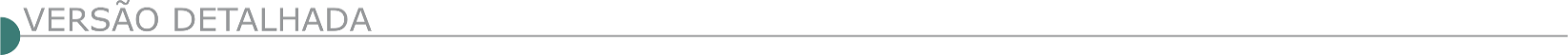 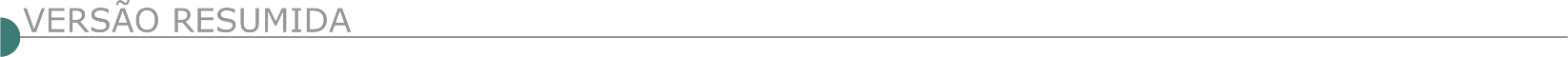 ESTADO DE MINAS GERAISCEMIG - COMPANHIA ENERGÉTICA DE MINAS GERAIS - PREGÃO ELETRÔNICO 500-H20099Objeto: Serviço de adequação dos sistemas de ancoragem e proteção contra quedas nas Usinas de Camargos e Itutinga. Edital e demais informações: https://app2-compras.cemig.com.br/pesquisa.PREFEITURA MUNICIPAL DE BARRA LONGA - TOMADA DE PREÇO Nº007/2023Objeto: Ampliação e reforma transformando a antiga escola em um posto de Saúde (PSF) na comunidade do Bonito Município de Barra Longa, conforme termo de referência, a realizar-se no dia 03/08/2023 às 12:30 horas. O edital poderá ser retirado no site: http://barralonga.mg.gov.br/index.php/licitacoes/editais-de-licitacao/editais-de-licitacao. PREFEITURA MUNICIPAL DE BELA VISTA DE MINAS - CONCORRÊNCIA ELETRÔNICA Nº 11/2023Objeto: Execução de Drenagem Pluvial profunda e superficial da Estrada do Bairro Palmital - Acesso BR-381 no Município de Bela Vista de Minas/MG. Data: até as 07:59 horas do dia 17/08/2023. Início da sessão e disputa de preços: 17/08/2023 às 08:00 horas. Local: portal AMM LICITA https://ammlicita.org.br/. Telefone de contato: (31) 3853-1271/1272. Obtenção do edital: www.belavistademinas.mg.gov.br.PREFEITURA MUNICIPAL DE CARATINGA - ALTERAÇÃO - TOMADA DE PREÇOS Nº 5/2023Objeto: Execução de obras de construção de ponte, na estrada do Distrito de Patrocínio no Município de Caratinga/MG. Abertura: 26/07/2023 às 09:00 horas. A Alteração encontra-se à disposição na sede da Prefeitura e no site: www.caratinga.mg.gov.br. Mais informações: (33) 3329-8023 / 8019.PREFEITURA MUNICIPAL DE CARATINGA ADENDO - TOMADA DE PREÇOS Nº 005/2023Objeto: Contratação de Empresa para execução de obras de construção de ponte, na estrada do Distrito de Patrocínio no Município de Caratinga/MG. Abertura: 26/07/2023 às 09:00 horas. O Adendo encontra-se à disposição na sede da Prefeitura e no site: www.caratinga.mg.gov.br. Mais informações: (33) 3329-8023 / 8019. PREFEITURA MUNICIPAL DE CARVALHÓPOLIS - CONCORRÊNCIA Nº 04/2023Objeto: Reforma do vestiário do Estádio Municipal Antônio José de Carvalho (Felipão) no dia 14/08/2023 ás 09:00 horas. Os interessados poderão retirar o edital e obter mais informações à rua João Norberto de Lima n° 222, Centro, Telefone: (35) 3282- 1209, das 7:30 ás 17:00 horas. E-mail: licitacao2@carvalhopolis.mg.gov.br e no site www.carvalhópolis.mg.gov.br.PREFEITURA MUNICIPAL DE CONCEIÇÃO DO MATO DENTRO - CONCORRÊNCIA Nº 9/2023Objeto: Execução da obra de drenagem e pavimentação do Bairro Brejo, no município de Conceição do Mato Dentro/MG. Dia da abertura: 11 de agosto de 2023, às 09:30 horas. Maiores informações pelo telefone (31) 3868-2398. Edital disponível no site oficial do Município www.cmd.mg.gov.br.PREFEITURA MUNICIPAL DE DIVISÓPOLISTOMADA DE PREÇOS Nº 007/2023Objeto: Execução de pavimentação, calçamento em bloquetes, com sarjetas, fornecimento e implantação de meio fio para atendimento as Ruas Milton Campos, Braziliano Vieira, João Pereira, Adelita Moreira e Alameda Fetaemg na Cidade de Divisópolis/MG. Abertura dia: 27/07/2023 às 09:30 horas. TOMADA DE PREÇOS Nº 008/2023Objeto: Execução de recapeamento asfáltico com pre-misturado à frio (PMF) na Rua Ângelo Nascimento na Cidade de Divinópolis/MG. Abertura Dia: 27/07/2023 às 14:30 horas. Edital e seus anexos estão disponíveis na sala de licitações e no site: www.divisopolis.mg.gov.br.PREFEITURA MUNICIPAL DE ENGENHEIRO CALDASTOMADA DE PREÇO Nº 006-2023Objeto: Execução de recapeamento de vias urbanas com CBUQ, abertura dos envelopes: 24 de julho de 2023, às 14:00 horas. O edital se encontra em inteira disposição no site www.engenheirocaldas.mg.gov.brTOMADA DE PREÇO Nº 007-2023Objeto: Execução de pavimentação Inter travado em bloco sextavado, abertura dos envelopes: 25 de julho de 2023, às 09:00 horas. O edital se encontra em inteira disposição no site www.engenheirocaldas.mg.gov.br.PREFEITURA MUNICIPAL DE ESMERALDAS - REPUBLICAÇÃO - TOMADA DE PREÇOS Nº 001/2023Objeto: Execução de serviços dos sistemas de abastecimento de água, esgotamento sanitário e drenagem pluvial da Escola Municipal Flávia Cristina de Oliveira, situada na Rua Bom Sucesso, esquina com Rua Angra dos Reis, Bairro São Pedro, Esmeraldas/MG, com fornecimento de mão de obra, ferramentas, instrumentos, insumos, equipamentos e materiais necessários para a execução dos serviços de acordo com as normas vigentes Associação Brasileira de Normas Técnicas – ABNT. Recebimento dos envelopes: até as 09:00 horas do dia 26/07/2023. Abertura dos envelopes: as 09:05 horas do dia 26/07/2023. O Edital e seus anexos poderão ser obtidos no site www.esmeraldas.mg.gov.br acessando a aba “Transparência e Acesso à Informação” opção “Licitações e Contratos” – “Licitações”, ou solicitados pelo e-mail licitacaoesmeraldas@gmail.com em caso de indisponibilidade do sítio eletrônico. PREFEITURA MUNICIPAL DE GUARANI - TOMADA DE PREÇOS Nº 2/2023Objeto: Serviço para Implantação de Passagem molhada com tubos de concreto com comprimento de 7 metros e diâmetro de 2,80 metros na região do Passa Cinco do Meio em Guarani/MG. Data: 16/08/2023, horário: 13:00 horas. O edital encontra-se disponível nesta Prefeitura no Setor de Licitações para cópia mediante apresentação de CD ou através de solicitação por e-mail no endereço eletrônico licitacao@guarani.mg.gov.br no horário de 08:00 às 10:45 horas de 13:00 às 15:45 horas e no site www.guarani.mg.gov.br.PREFEITURA MUNICIPAL DE IBIRITÉ - RDC 001/2023Objeto: Execução das Obras de Pavimentação da Estrada de Acesso de Ibirité a Casa Branca, inclusos no escopo o fornecimento de materiais, equipamentos e mão de obra necessária. Protocolo: até as 08:45 e abertura. As 09:00 horas do dia 01/08/2023. Edital e anexos no site https://www.ibirite.mg.gov.br/.PREFEITURA MUNICIPAL DE ITUIUTABATOMADA DE PREÇOS Nº 12/2023Objeto: Reforma UBS Pirapitinga, data: 28/07/2023, horário: 08:30 horas. Informações: e-mail licitacao@ituiutaba.mg.gov.br e telefone: (34)3271- 8183/3271-8182.TOMADA DE PREÇOS Nº 13/2023Objeto: Construção de Carneiras no Cemitério Parque da Saudade, data: 02/08/2023, horário: 08:30 horas. Informações: e-mail licitacao@ituiutaba.mg.gov.br e telefone: (34)3271- 8183/3271-8182.PREFEITURA MUNICIPAL DE JOÃO MONLEVADE - CONCORRÊNCIA Nº 15/2023Objeto: Execução de reforma da Escola Municipal Cicinha Moura. Data de abertura: 17/08/2023 às 08:30 horas. Edital disponível no site do município www.pmjm.mg.gov.br. Mais informações: (31) 3859-2526.PREFEITURA MUNICIPAL DE MARILAC - TOMADA DE PREÇOS Nº 05/2023Objeto: Construção de Quadra Poliesportiva coberta, abertura no dia 26/07/2023, às 08:00 horas, na sede da Prefeitura. Cadastramento até o dia 24/07/2023, às 16:00 horas. O edital poderá ser adquirido na Prefeitura Municipal de 08:00 às 16:00 horas.PREFEITURA MUNICIPAL DE NAZARENO - RETIFICAÇÃO - CONCORRENCIA 006/23Objeto: Construção do Prédio III do Centro Municipal de Apoio Cultural e Social. A abertura passa a ser na data de 28/08/23 as 09:00 horas. A mudança da data se justifica pela inclusão dos projetos de SPDA e cabeamento que não estavam no arquivo digital no site.PREFEITURA MUNICIPAL DE NOVA SERRANA - CONCORRÊNCIA Nº 6/2023Objeto:  Execução de terraplenagem com controle tecnológico de solo no lote do terreno onde serão construídas as instalações da sede da Escola Municipal Dioneta Batista de Freitas. Entrega dos envelopes dia 11/08/2023, às 09:30 horas. Mais informações pelo telefone (37) 3226-9011.PREFEITURA MUNICIPAL DE PATROCÍNIO DO MURIAÉ - TOMADA DE PREÇOS Nº 001/2023Objeto: Execução de obra de Revitalização da fachada do Pronto Socorro Municipal, no Município de Patrocínio do Muriaé-MG. Entrega dos envelopes de documentação e proposta até o dia 26/07/23 às 08:30 horas com abertura neste mesmo dia e horário no Setor de Licitações do Município de Patrocínio do Muriaé, Av. Silveira Brum, 20. Edital disponível a partir de 11/07/23, (32) 3726-1939. PREFEITURA MUNICIPAL DE PEÇANHA - REPUBLICAÇÃO - TOMADA DE PREÇO 8/2023Objeto: Reforma e ampliação da quadra anexa à Creche do Bairro Sagrado Coração De Jesus. Data Abertura: 26/07/2023, às 09:00. Local: Sala Depto de Licitações. Edital: www.pecanha.mg.gov.br ou no E-mail: licitacao@pecanha.mg.gov.br. Telefone: (33) 3411- 2572.PREFEITURA MUNICIPAL DE PATOS DE MINAS - CONCORRÊNCIA ELETRÔNICA Nº 04/2023Objeto: Construção de alambrado, entradas alternativas, plantio de grama, estacionamento e paisagismo no Parque Municipal Mata do Catingueiro, contemplando as Ruas Francisco Vieira da Cunha, Elias José da Costa, Vicentina Rodrigues, Arlindo Leles Ferreira e Tenente Gerado Alves de Sousa, nos Bairros Jardim Panorâmico e Afonso Queiroz. Limite de acolhimento das propostas: 26/07/2023 ÀS 12:59 horas. Abertura da sessão e início da disputa: 26/07/2023 ÀS 13:00 horas. Local de realização da sessão: A licitação ocorrerá de forma eletrônica e poderá ser assistida de forma remota pelo site: www.licitanet.com.br. Valor Estimado: R$ 1.397.742,41.PREFEITURA MUNICIPAL DE SANTANA DOS MONTES - TOMADA DE PREÇOS Nº 003/2023Objeto: Recapeamento e pavimentação asfáltica de vias públicas e urbanas localizadas na cidade de Santana dos Montes-MG, abertura dia 31/07/2023 às 13:00 horas na sala de reuniões situado na Rua José Teixeira de Araújo, 33, editais no site: http://www.santanadosmontes.mg.gov.br/pagina/10218/editais%20de%20licita%c3%a7%c3%a3o.PREFEITURA MUNICIPAL DE SÃO GONÇALO DO RIO ABAIXO - TOMADA DE PREÇO 18/2023Objeto: Execução da rede de esgoto e canalização trapezoidal em Gabiões do córrego na comunidade Martins em São Gonçalo do Rio Abaixo/MG. As propostas deverão ser entregues até às 09:00 horas do dia 03/08/2023. A abertura dos envelopes será realizada, a partir das 09:01 horas, no mesmo dia e local no Setor de Licitações da Prefeitura Municipal – Rua Henriqueta Rubim, N.º 27 – Centro – S.G.R.A. O Edital completo poderá ser obtido no site http://www.saogoncalo.mg.gov.br/licitacoes.PREFEITURA MUNICIPAL DE SÃO JOAQUIM DE BICAS - CONCORRÊNCIA Nº 10/2023Objeto: Execução de obras de construção do anexo da Escola Municipal Jesus Chaves de Oliveira, no Bairro Belo Vale Município de São Joaquim de Bicas-MG. Data da sessão: 14/08/2023 às 08:30 horas. O Edital poderá ser retirado no site: http://www.saojoaquimdebicas.mg.gov.br.PREFEITURA MUNICIPAL DE UBERLÂNDIA - CONCORRÊNCIA PÚBLICA Nº 300/2023Objeto: Execução de reforma complementar do Centro Administrativo Virgílio Galassi e Câmara Municipal de Uberlândia/MG. O Edital encontra-se à disposição na Diretoria de Compras, na Av. Anselmo Alves dos Santos, nº. 600, bairro Santa Mônica, Uberlândia/MG, telefone 34-3239-2485, das 12:00 às 17:00 horas, bem como, disponível no site www.uberlandia.mg.gov.br. Entrega dos Envelopes e Sessão Pública para abertura no dia 17/08/2023 às 13:00 horas na Prefeitura Municipal de Uberlândia, situada na Av. Anselmo Alves dos Santos, nº 600, bloco II, 3º pavimento, bairro Santa Mônica, CEP 38.408-150.ESTADO DA BAHIACONDER - COMPANHIA DE DESENVOLVIMENTO URBANO DO ESTADO DA BAHIA – LICITAÇÃO PRESENCIAL Nº 052/23Objeto: Execução de contenção de encosta localizada entre a ladeira da misericórdia e a ladeira da montanha, no município de salvador - Bahia. Abertura: 02/08/2023, às 14:30 horas. O Edital e seus anexos estarão à disposição dos interessados no site da CONDER http://www.conder.ba.gov.br no campo licitações, a partir do dia 11/07/2023.BRASÍLIADNIT - SUPERINTENDÊNCIA REGIONAL EM GOIÁS E DISTRITO FEDERAL - PREGÃO ELETRÔNICO Nº 284/2023Objeto: Execução dos Serviços de Conservação e Manutenção da Rodovia Federal BR-158/GO, com vistas a execução de Plano de Trabalho e Orçamento - P.A.T.O., no Trecho: ENTR BR-070(A) (DIV MT/GO) (ARAGARÇAS) - DIV GO/MS (P/CASSILÂNDIA), Subtrecho: ENTR GO-221(B) (P/DOVERLÂNDIA) - ENTR BR-060(A) /364(A), Segmento: km 153,90 ao km 276,90, Extensão: 123,00 km. Total de Itens Licitados: 1. Edital: 11/07/2023 das 08:30 às 12:00 horas e das 13:30 às 17:00 horas. Endereço: Av. 24 de Outubro, 311 Setor Dos Funcionários, - Goiânia/GO ou https://www.gov.br/compras/edital/393011-5-00284-2023. Entrega das Propostas: a partir de 11/07/2023 às 08:30 horas no site www.gov.br/compras. Abertura das Propostas: 25/07/2023 às 09:00 horas no site www.gov.br/compras. Informações Gerais: O Edital e demais informações poderão ser obtidos por meio do site www.gov.br/dnit/pt-br/assuntos/licitacoes/superintendencias/editais-de-licitacoes/ ou www.gov.br/compras.ESTADO DO RIO DE JANEIRODER - DEPARTAMENTO DE ESTRADAS DE RODAGEM - PREGÃO ELETRÔNICO Nº 003/2023Objeto: Registro de preços para eventual e futura contratação de empresa especializada na prestação de serviço de locação de máquinas pesadas e equipamentos, através da proposta mais vantajosa, via certame licitatório, com vistas atender de forma adequada a demanda e as necessidades da administração, no âmbito do estado do rio de janeiro. Valor estimado: LOTE I - VEÍCULOS DE TRANSPORTE R$ 34.439.777,86 (trinta e quatro milhões quatrocentos e trinta e nove mil setecentos e setenta e sete reais e oitenta e seis centavos); LOTE II - MÁQUINAS PARA MOVIMENTAÇÃO DE TERRA E TERRAPLENAGEM R$ 54.868.064,06 (cinquenta e quatro milhões oitocentos e sessenta e oito mil sessenta e quatro reais e seis centavos); LOTE III - EQUIPAMENTOS E ACESSÓRIOS R$ 5.034.446,20 (cinco milhões trinta e quatro mil quatrocentos e quarenta e seis reais e vinte centavos). DATA DA ABERTURA: 31/05/2023. Prazo para recebimento das propostas: até 10h30min. Hora para oferecimento de lances: 11h. LOCAL: www.compras.rj.gov.br. O Edital e seus anexos encontram-se disponíveis no endereço eletrônico: www.compras.rj.gov.br e no site do DER-RJ: www.der.rj.gov.br, alternativamente, poderá ser adquirida uma via em meio digital mediante a permuta de 02 resmas de papel A-4 – 75g/m² na Av. Presidente Vargas, 1.100 – 4º andar – Centro/RJ – Telefone: (21) 2332-5529.- PUBLICIDADE -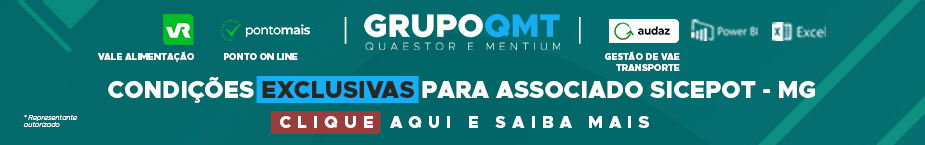 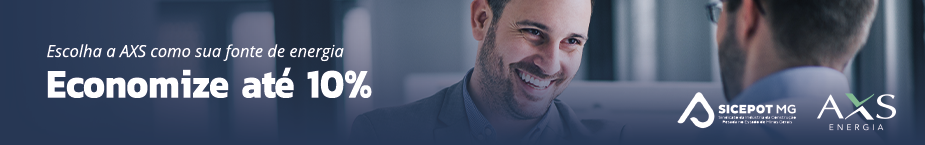 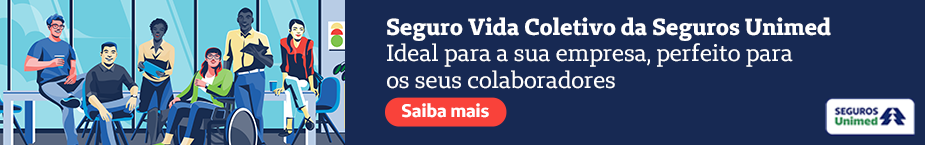 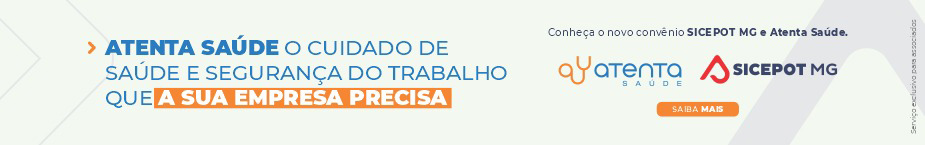 ÓRGÃO LICITANTE: DNIT - MINISTÉRIO DA INFRAESTRUTURA - DEPARTAMENTO NACIONAL DE INFRAESTRUTURA DE TRANSPORTES ÓRGÃO LICITANTE: DNIT - MINISTÉRIO DA INFRAESTRUTURA - DEPARTAMENTO NACIONAL DE INFRAESTRUTURA DE TRANSPORTES ÓRGÃO LICITANTE: DNIT - MINISTÉRIO DA INFRAESTRUTURA - DEPARTAMENTO NACIONAL DE INFRAESTRUTURA DE TRANSPORTES EDITAL: PREGÃO ELETRÔNICO Nº R1 0240/ 2023-06EDITAL: PREGÃO ELETRÔNICO Nº R1 0240/ 2023-06Endereço: Rua Martim de Carvalho, nº 635 – 4º andar – Bairro: Santo Agostinho - Belo Horizonte – MG, fone nº (31) 3057-1551, fax (31) 3057-1550 - CEP: 30.190-094 http://www.dnit.gov.br - E-mail: pregoeiro.sremg@dnit.gov.br. Endereço: Www.dnit.gov.br - Belo Horizonte (MG) - Telefone: (61) 96412290 Endereço: Rua Martim de Carvalho, nº 635 – 4º andar – Bairro: Santo Agostinho - Belo Horizonte – MG, fone nº (31) 3057-1551, fax (31) 3057-1550 - CEP: 30.190-094 http://www.dnit.gov.br - E-mail: pregoeiro.sremg@dnit.gov.br. Endereço: Www.dnit.gov.br - Belo Horizonte (MG) - Telefone: (61) 96412290 Endereço: Rua Martim de Carvalho, nº 635 – 4º andar – Bairro: Santo Agostinho - Belo Horizonte – MG, fone nº (31) 3057-1551, fax (31) 3057-1550 - CEP: 30.190-094 http://www.dnit.gov.br - E-mail: pregoeiro.sremg@dnit.gov.br. Endereço: Www.dnit.gov.br - Belo Horizonte (MG) - Telefone: (61) 96412290 Endereço: Rua Martim de Carvalho, nº 635 – 4º andar – Bairro: Santo Agostinho - Belo Horizonte – MG, fone nº (31) 3057-1551, fax (31) 3057-1550 - CEP: 30.190-094 http://www.dnit.gov.br - E-mail: pregoeiro.sremg@dnit.gov.br. Endereço: Www.dnit.gov.br - Belo Horizonte (MG) - Telefone: (61) 96412290 Endereço: Rua Martim de Carvalho, nº 635 – 4º andar – Bairro: Santo Agostinho - Belo Horizonte – MG, fone nº (31) 3057-1551, fax (31) 3057-1550 - CEP: 30.190-094 http://www.dnit.gov.br - E-mail: pregoeiro.sremg@dnit.gov.br. Endereço: Www.dnit.gov.br - Belo Horizonte (MG) - Telefone: (61) 96412290 OBJETO: Contratação empresa para execução dos serviços necessários de manutenção rodoviária (conservação/recuperação) na rodovia BR-474/MG, segmento km 89,4 ao km 160,5, conforme condições, quantidades e exigências estabelecidas neste Edital e seus anexos.OBJETO: Contratação empresa para execução dos serviços necessários de manutenção rodoviária (conservação/recuperação) na rodovia BR-474/MG, segmento km 89,4 ao km 160,5, conforme condições, quantidades e exigências estabelecidas neste Edital e seus anexos.DATAS: DATA:21/07/2023 –14:00 hLocal: Portal de Compras do Governo Federal: www.comprasgovernamentais.gov.brDATAS: DATA:21/07/2023 –14:00 hLocal: Portal de Compras do Governo Federal: www.comprasgovernamentais.gov.brDATAS: DATA:21/07/2023 –14:00 hLocal: Portal de Compras do Governo Federal: www.comprasgovernamentais.gov.brVALORESVALORESVALORESVALORESVALORESValor Estimado da ObraCapital SocialGarantia de PropostaGarantia de PropostaValor do EditalR$ 20.274.792,39R$  -R$ -CAPACIDADE TÉCNICA: 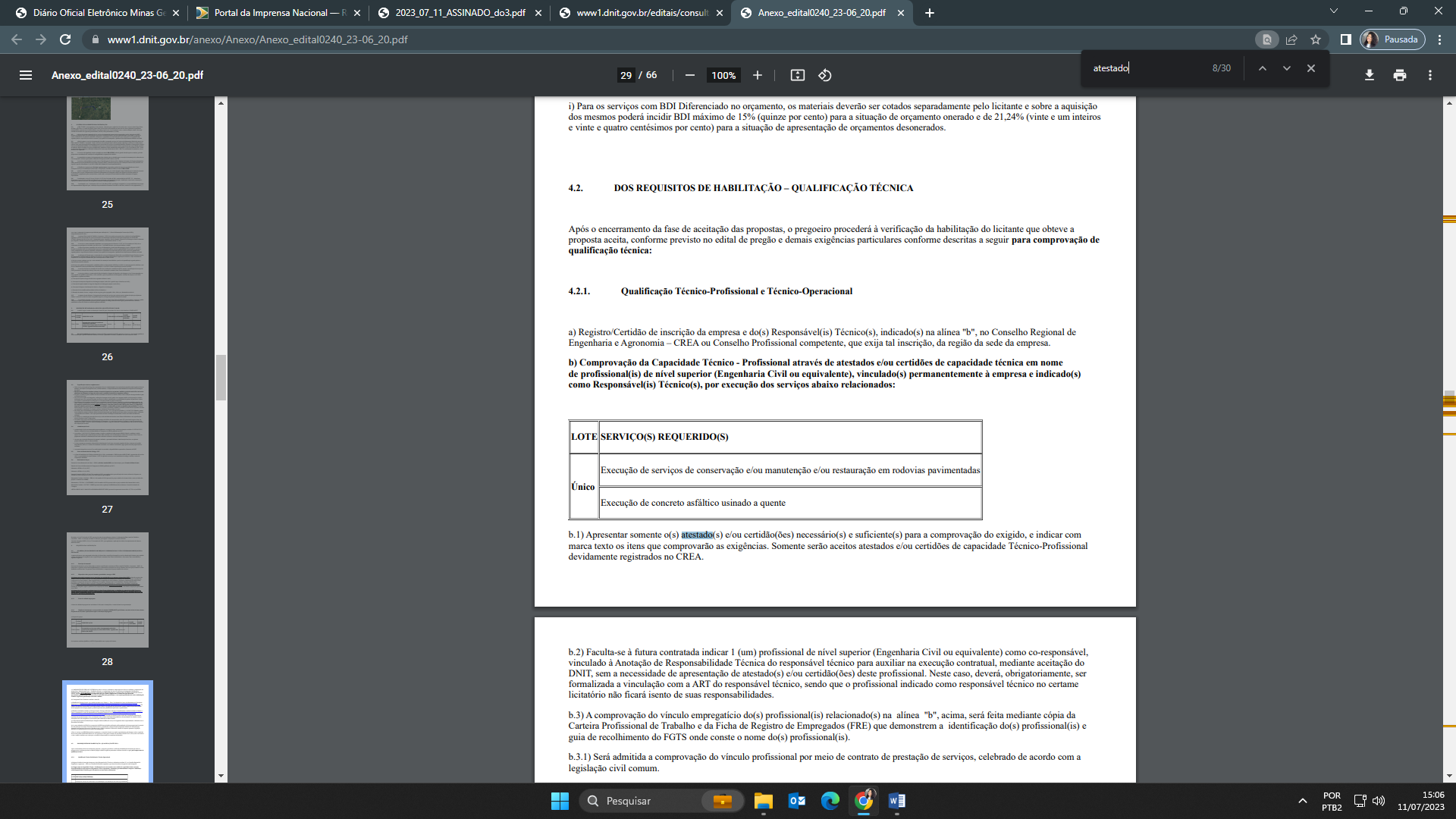 CAPACIDADE TÉCNICA: CAPACIDADE TÉCNICA: CAPACIDADE TÉCNICA: CAPACIDADE TÉCNICA: CAPACIDADE OPERACIONAL: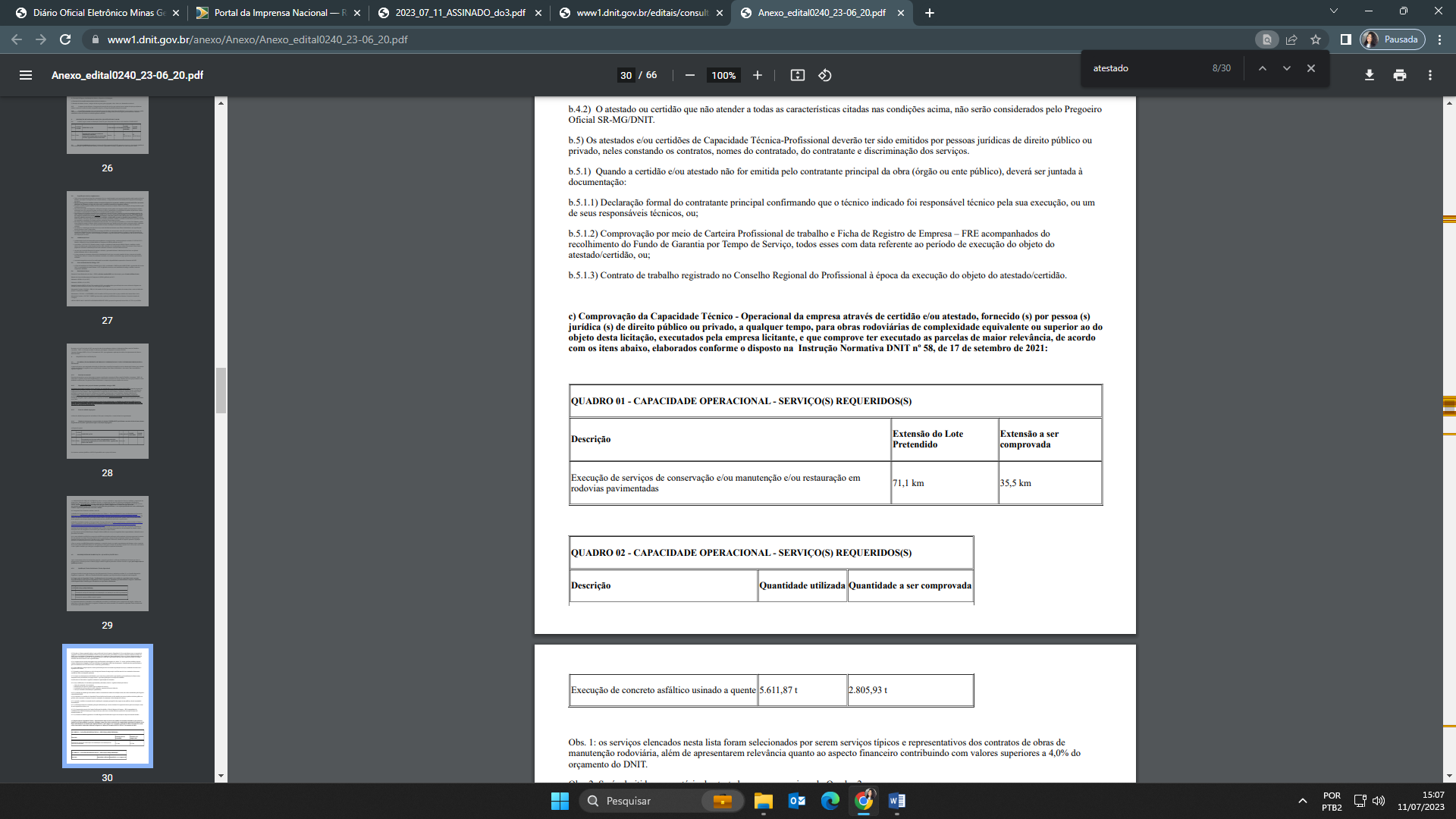 CAPACIDADE OPERACIONAL:CAPACIDADE OPERACIONAL:CAPACIDADE OPERACIONAL:CAPACIDADE OPERACIONAL: ÍNDICES ECONÔMICOS: CONFORME EDITAL.  ÍNDICES ECONÔMICOS: CONFORME EDITAL.  ÍNDICES ECONÔMICOS: CONFORME EDITAL.  ÍNDICES ECONÔMICOS: CONFORME EDITAL.  ÍNDICES ECONÔMICOS: CONFORME EDITAL. OBSERVAÇÕES: Os esclarecimentos de dúvidas quanto ao Edital e seus Anexos, poderão ser solicitados, preferencialmente, via e-mail, ou por correspondência dirigida à COMISSÃO, no Serviço de Cadastro e Licitações da SREMG/DNIT, no seguinte endereço Rua Martim de Carvalho, 635, Bairro: Santo Agostinho, CEP: 30109-094, no serviço de protocolo, nos dias úteis, das 08h00min às 12h00min e das 13h00min às 17h00min, até 5 (cinco) dias úteis anteriores à data fixada para abertura da licitação. E respostas disponível no endereço www.dnit.gov.br.OBSERVAÇÕES: Os esclarecimentos de dúvidas quanto ao Edital e seus Anexos, poderão ser solicitados, preferencialmente, via e-mail, ou por correspondência dirigida à COMISSÃO, no Serviço de Cadastro e Licitações da SREMG/DNIT, no seguinte endereço Rua Martim de Carvalho, 635, Bairro: Santo Agostinho, CEP: 30109-094, no serviço de protocolo, nos dias úteis, das 08h00min às 12h00min e das 13h00min às 17h00min, até 5 (cinco) dias úteis anteriores à data fixada para abertura da licitação. E respostas disponível no endereço www.dnit.gov.br.OBSERVAÇÕES: Os esclarecimentos de dúvidas quanto ao Edital e seus Anexos, poderão ser solicitados, preferencialmente, via e-mail, ou por correspondência dirigida à COMISSÃO, no Serviço de Cadastro e Licitações da SREMG/DNIT, no seguinte endereço Rua Martim de Carvalho, 635, Bairro: Santo Agostinho, CEP: 30109-094, no serviço de protocolo, nos dias úteis, das 08h00min às 12h00min e das 13h00min às 17h00min, até 5 (cinco) dias úteis anteriores à data fixada para abertura da licitação. E respostas disponível no endereço www.dnit.gov.br.OBSERVAÇÕES: Os esclarecimentos de dúvidas quanto ao Edital e seus Anexos, poderão ser solicitados, preferencialmente, via e-mail, ou por correspondência dirigida à COMISSÃO, no Serviço de Cadastro e Licitações da SREMG/DNIT, no seguinte endereço Rua Martim de Carvalho, 635, Bairro: Santo Agostinho, CEP: 30109-094, no serviço de protocolo, nos dias úteis, das 08h00min às 12h00min e das 13h00min às 17h00min, até 5 (cinco) dias úteis anteriores à data fixada para abertura da licitação. E respostas disponível no endereço www.dnit.gov.br.OBSERVAÇÕES: Os esclarecimentos de dúvidas quanto ao Edital e seus Anexos, poderão ser solicitados, preferencialmente, via e-mail, ou por correspondência dirigida à COMISSÃO, no Serviço de Cadastro e Licitações da SREMG/DNIT, no seguinte endereço Rua Martim de Carvalho, 635, Bairro: Santo Agostinho, CEP: 30109-094, no serviço de protocolo, nos dias úteis, das 08h00min às 12h00min e das 13h00min às 17h00min, até 5 (cinco) dias úteis anteriores à data fixada para abertura da licitação. E respostas disponível no endereço www.dnit.gov.br. ÓRGÃO LICITANTE:  SMOBI ÓRGÃO LICITANTE:  SMOBIEDITAL:    REAGENDAMENTO DE ABERTURA- TOMADA DE PREÇO - SMOBI Nº 032/2023EDITAL:    REAGENDAMENTO DE ABERTURA- TOMADA DE PREÇO - SMOBI Nº 032/2023Endereço: Rua dos Guajajaras, 1107 – 14° andar - Centro, Belo Horizonte - MG, 30180-105Informações: Telefone: (31) 3277-8102 - (31) 3277-5020 - Sites: www.licitacoes.caixa.gov.br e www.pbh.gov.br - E-mail cpl.sudecap@pbh.gov.br Endereço: Rua dos Guajajaras, 1107 – 14° andar - Centro, Belo Horizonte - MG, 30180-105Informações: Telefone: (31) 3277-8102 - (31) 3277-5020 - Sites: www.licitacoes.caixa.gov.br e www.pbh.gov.br - E-mail cpl.sudecap@pbh.gov.br Endereço: Rua dos Guajajaras, 1107 – 14° andar - Centro, Belo Horizonte - MG, 30180-105Informações: Telefone: (31) 3277-8102 - (31) 3277-5020 - Sites: www.licitacoes.caixa.gov.br e www.pbh.gov.br - E-mail cpl.sudecap@pbh.gov.br Endereço: Rua dos Guajajaras, 1107 – 14° andar - Centro, Belo Horizonte - MG, 30180-105Informações: Telefone: (31) 3277-8102 - (31) 3277-5020 - Sites: www.licitacoes.caixa.gov.br e www.pbh.gov.br - E-mail cpl.sudecap@pbh.gov.br Objeto:   A presente Licitação tem por objeto a contratação, pelo Município de Belo Horizonte, através da SMOBI, da execução da obra de escoramento metálico e de implantação do Sistema de Proteção contra Descargas Atmosféricas (SPDA) da Chaminé Olaria Jatobá, conforme as especificações contidas no Projeto Básico – Anexo I e demais documentos que integram este Edital de Licitação.Objeto:   A presente Licitação tem por objeto a contratação, pelo Município de Belo Horizonte, através da SMOBI, da execução da obra de escoramento metálico e de implantação do Sistema de Proteção contra Descargas Atmosféricas (SPDA) da Chaminé Olaria Jatobá, conforme as especificações contidas no Projeto Básico – Anexo I e demais documentos que integram este Edital de Licitação.DATAS: RECEBIMENTO DAS HABILITAÇÕES E DAS PROPOSTAS: até às 10h do dia 28 de julho de2023.DATA DE JULGAMENTO: A partir das 10h do dia 28 de julho de 2023.DATAS: RECEBIMENTO DAS HABILITAÇÕES E DAS PROPOSTAS: até às 10h do dia 28 de julho de2023.DATA DE JULGAMENTO: A partir das 10h do dia 28 de julho de 2023.Valor Estimado da ObraCapital SocialGarantia de PropostaValor do EditalR$        816.010,46R$ -R$ -R$ -CAPACIDADE TÉCNICA:   10.1.3.2.1. A comprovação de inclusão no Quadro Permanente, ao qual se refere o item 10.1.3.2, deverá ser realizada pela apresentação de cópia (s) do (s) Contrato (s) de Trabalho do profissional; ou Carteira de Trabalho e Previdência Social (CTPS); ou cópia do Contrato.  Social da empresa em que consta o profissional integrante da sociedade; ou, ainda, através do (s) contrato (s) de prestação de serviços regido (s) pela legislação civil comum, ainda que a termo; 10.1.3.2.2. O (s) profissional (is) cujo (s) atestado (s) venha (m) atender à (s) exigência (s) do item 10.1.3.2 não poderá (ão) ser substituído (s) por outro (s) profissional (is), sem a prévia aprovação formal da ContratanteCAPACIDADE TÉCNICA:   10.1.3.2.1. A comprovação de inclusão no Quadro Permanente, ao qual se refere o item 10.1.3.2, deverá ser realizada pela apresentação de cópia (s) do (s) Contrato (s) de Trabalho do profissional; ou Carteira de Trabalho e Previdência Social (CTPS); ou cópia do Contrato.  Social da empresa em que consta o profissional integrante da sociedade; ou, ainda, através do (s) contrato (s) de prestação de serviços regido (s) pela legislação civil comum, ainda que a termo; 10.1.3.2.2. O (s) profissional (is) cujo (s) atestado (s) venha (m) atender à (s) exigência (s) do item 10.1.3.2 não poderá (ão) ser substituído (s) por outro (s) profissional (is), sem a prévia aprovação formal da ContratanteCAPACIDADE TÉCNICA:   10.1.3.2.1. A comprovação de inclusão no Quadro Permanente, ao qual se refere o item 10.1.3.2, deverá ser realizada pela apresentação de cópia (s) do (s) Contrato (s) de Trabalho do profissional; ou Carteira de Trabalho e Previdência Social (CTPS); ou cópia do Contrato.  Social da empresa em que consta o profissional integrante da sociedade; ou, ainda, através do (s) contrato (s) de prestação de serviços regido (s) pela legislação civil comum, ainda que a termo; 10.1.3.2.2. O (s) profissional (is) cujo (s) atestado (s) venha (m) atender à (s) exigência (s) do item 10.1.3.2 não poderá (ão) ser substituído (s) por outro (s) profissional (is), sem a prévia aprovação formal da ContratanteCAPACIDADE TÉCNICA:   10.1.3.2.1. A comprovação de inclusão no Quadro Permanente, ao qual se refere o item 10.1.3.2, deverá ser realizada pela apresentação de cópia (s) do (s) Contrato (s) de Trabalho do profissional; ou Carteira de Trabalho e Previdência Social (CTPS); ou cópia do Contrato.  Social da empresa em que consta o profissional integrante da sociedade; ou, ainda, através do (s) contrato (s) de prestação de serviços regido (s) pela legislação civil comum, ainda que a termo; 10.1.3.2.2. O (s) profissional (is) cujo (s) atestado (s) venha (m) atender à (s) exigência (s) do item 10.1.3.2 não poderá (ão) ser substituído (s) por outro (s) profissional (is), sem a prévia aprovação formal da ContratanteCAPACIDADE OPERACIONAL:  10.1.3.3.1. Serviços de fornecimento, instalação e montagem de estrutura metálica ou escoramento metálico; e 10.1.3.3.2. Serviços de fornecimento, instalação e montagem de cabo de estaiamento.CAPACIDADE OPERACIONAL:  10.1.3.3.1. Serviços de fornecimento, instalação e montagem de estrutura metálica ou escoramento metálico; e 10.1.3.3.2. Serviços de fornecimento, instalação e montagem de cabo de estaiamento.CAPACIDADE OPERACIONAL:  10.1.3.3.1. Serviços de fornecimento, instalação e montagem de estrutura metálica ou escoramento metálico; e 10.1.3.3.2. Serviços de fornecimento, instalação e montagem de cabo de estaiamento.CAPACIDADE OPERACIONAL:  10.1.3.3.1. Serviços de fornecimento, instalação e montagem de estrutura metálica ou escoramento metálico; e 10.1.3.3.2. Serviços de fornecimento, instalação e montagem de cabo de estaiamento.ÍNDICES ECONÔMICOS: -ÍNDICES ECONÔMICOS: -ÍNDICES ECONÔMICOS: -ÍNDICES ECONÔMICOS: -OBSERVAÇÕES:  os demais itens do edital e seus anexos permanecem inalterados. Os documentosConsolidados estão disponíveis no site da PBH no link: https://prefeitura.pbh.gov.br/obrase-infraestrutura/licitacao/regime-diferenciado-de-contratacao-013-2023.OBSERVAÇÕES:  os demais itens do edital e seus anexos permanecem inalterados. Os documentosConsolidados estão disponíveis no site da PBH no link: https://prefeitura.pbh.gov.br/obrase-infraestrutura/licitacao/regime-diferenciado-de-contratacao-013-2023.OBSERVAÇÕES:  os demais itens do edital e seus anexos permanecem inalterados. Os documentosConsolidados estão disponíveis no site da PBH no link: https://prefeitura.pbh.gov.br/obrase-infraestrutura/licitacao/regime-diferenciado-de-contratacao-013-2023.OBSERVAÇÕES:  os demais itens do edital e seus anexos permanecem inalterados. Os documentosConsolidados estão disponíveis no site da PBH no link: https://prefeitura.pbh.gov.br/obrase-infraestrutura/licitacao/regime-diferenciado-de-contratacao-013-2023.ÓRGÃO LICITANTE: COPASA-MGÓRGÃO LICITANTE: COPASA-MGEDITAL: Nº CPLI. 1120230091Endereço: Rua Carangola, 606, térreo, bairro Santo Antônio, Belo Horizonte/MG.Informações: Telefone: (31) 3250-1618/1619. Fax: (31) 3250-1670/1317. E-mail: Endereço: Rua Carangola, 606, térreo, bairro Santo Antônio, Belo Horizonte/MG.Informações: Telefone: (31) 3250-1618/1619. Fax: (31) 3250-1670/1317. E-mail: Endereço: Rua Carangola, 606, térreo, bairro Santo Antônio, Belo Horizonte/MG.Informações: Telefone: (31) 3250-1618/1619. Fax: (31) 3250-1670/1317. E-mail: OBJETO: Execução, com fornecimento parcial de materiais, das obras e serviços de Ampliação e Melhorias do Sistema de Esgotamento Sanitário do município de Caratinga / MG.OBJETO: Execução, com fornecimento parcial de materiais, das obras e serviços de Ampliação e Melhorias do Sistema de Esgotamento Sanitário do município de Caratinga / MG.DATAS: Entrega: 02/08/2023 às 14:30Abertura: 02/08/2023 às 14:30Prazo de execução: 16 meses.VALORESVALORESVALORESValor Estimado da ObraCapital Social Igual ou SuperiorCapital Social Igual ou SuperiorR$ 10.009.199,21--CAPACIDADE TÉCNICA-PROFISSIONAL:  a) Rede de esgoto ou pluvial com diâmetro nominal (DN) igual ou Superior a 150 (cento e cinquenta); b) Implantação e/ou ampliação e/ou melhorias em Estação de Tratamento de Esgoto.CAPACIDADE TÉCNICA-PROFISSIONAL:  a) Rede de esgoto ou pluvial com diâmetro nominal (DN) igual ou Superior a 150 (cento e cinquenta); b) Implantação e/ou ampliação e/ou melhorias em Estação de Tratamento de Esgoto.CAPACIDADE TÉCNICA-PROFISSIONAL:  a) Rede de esgoto ou pluvial com diâmetro nominal (DN) igual ou Superior a 150 (cento e cinquenta); b) Implantação e/ou ampliação e/ou melhorias em Estação de Tratamento de Esgoto.CAPACIDADE OPERACIONAL: a) Rede de esgoto ou pluvial com diâmetro nominal (DN) igual ou superior a 150 (cento e cinquenta); b) Implantação e/ou ampliação e/ou melhorias em Estação de Tratamento de Esgoto. d) Pavimento asfáltico (CBUQ e/ou PMF) com quantidade igual ou superior a 1.400 (um mil e quatrocentos) m²; e) Contenção em bolsacreto e/ou rip rap e/ou gabião, com quantidade igual ou superior a 300 (trezentos) m³.CAPACIDADE OPERACIONAL: a) Rede de esgoto ou pluvial com diâmetro nominal (DN) igual ou superior a 150 (cento e cinquenta); b) Implantação e/ou ampliação e/ou melhorias em Estação de Tratamento de Esgoto. d) Pavimento asfáltico (CBUQ e/ou PMF) com quantidade igual ou superior a 1.400 (um mil e quatrocentos) m²; e) Contenção em bolsacreto e/ou rip rap e/ou gabião, com quantidade igual ou superior a 300 (trezentos) m³.CAPACIDADE OPERACIONAL: a) Rede de esgoto ou pluvial com diâmetro nominal (DN) igual ou superior a 150 (cento e cinquenta); b) Implantação e/ou ampliação e/ou melhorias em Estação de Tratamento de Esgoto. d) Pavimento asfáltico (CBUQ e/ou PMF) com quantidade igual ou superior a 1.400 (um mil e quatrocentos) m²; e) Contenção em bolsacreto e/ou rip rap e/ou gabião, com quantidade igual ou superior a 300 (trezentos) m³.ÍNDICES ECONÔMICOS: conforme edital.ÍNDICES ECONÔMICOS: conforme edital.ÍNDICES ECONÔMICOS: conforme edital.OBSERVAÇÕES: Informações poderão ser solicitadas à CPLI - Comissão Permanente de Licitações de Obras e Serviços Técnicos - E-mail: cpli@copasa.com.br. Respostas aos esclarecimentos solicitados até o quinto dia útil anterior à data prevista serão divulgadas, exclusivamente, pela Internet, na página da COPASA MG www.copasa.com.br, posicionando o cursor na palavra “A COPASA” aparecerá aba e selecionar “Licitações e contratos” ou no canto superior direito clicar em “licitações e contratos”, em seguida selecionar o link: "licitações". Pesquisar pelo número da licitação. Esclarecimento (s), caso haja, estarão com o nome de “Esclarecimento”.OBSERVAÇÕES: Informações poderão ser solicitadas à CPLI - Comissão Permanente de Licitações de Obras e Serviços Técnicos - E-mail: cpli@copasa.com.br. Respostas aos esclarecimentos solicitados até o quinto dia útil anterior à data prevista serão divulgadas, exclusivamente, pela Internet, na página da COPASA MG www.copasa.com.br, posicionando o cursor na palavra “A COPASA” aparecerá aba e selecionar “Licitações e contratos” ou no canto superior direito clicar em “licitações e contratos”, em seguida selecionar o link: "licitações". Pesquisar pelo número da licitação. Esclarecimento (s), caso haja, estarão com o nome de “Esclarecimento”.OBSERVAÇÕES: Informações poderão ser solicitadas à CPLI - Comissão Permanente de Licitações de Obras e Serviços Técnicos - E-mail: cpli@copasa.com.br. Respostas aos esclarecimentos solicitados até o quinto dia útil anterior à data prevista serão divulgadas, exclusivamente, pela Internet, na página da COPASA MG www.copasa.com.br, posicionando o cursor na palavra “A COPASA” aparecerá aba e selecionar “Licitações e contratos” ou no canto superior direito clicar em “licitações e contratos”, em seguida selecionar o link: "licitações". Pesquisar pelo número da licitação. Esclarecimento (s), caso haja, estarão com o nome de “Esclarecimento”.